Black Hills State UniversityOut-Of-State/International Travel RequestTHIS REQUEST MUST BE FILED IN THE BUDGET OFFICE FIVE DAYS BEFORE THE DATE OF TRAVEL.All travel is pursuant to State of South Dakota travel regulations.(Select correct one)       ___ Out-Of-State Travel            ___International (Contact the Office of International Studies for out-                                                                                                             of-country insurance purposes)Name of Requesting Party: ______________________________________________________________________Other Personnel Traveling: ______________________________________________________________________College/Department: ________________________________     Destination: _______________________________________Departure Date: ____________________________________     Return Date: _______________________________________Purpose of Travel: __________________________________________________________________________________________Rental Car (Written justification is required when this request is submitted)                  _____State Car     Personal Auto_________ Charter Air (Yes or No)    _____Commercial Air (Yes or No):  - Liability Statement for Advance Airfare Purchase:  “I understand that if I do not travel for any reason other than through no fault of my own, that I am responsible for reimbursing Black Hills State University for any portion of this airline ticket which is non‐refundable”. *Excess lodging requested (Over $175 to a maximum of $275):     ________    (Cost per night without tax)       Excess Lodging approved: _________ (Admin Team Initials)Registration Fee (Yes or No) __________   – Liability Statement/Missed Workshop Statement:  “I understand that if I do not attend the workshop for a reason other than through no fault of my own that I am responsible for reimbursing the state for any portions of this registration/workshop fee which is non-refundable. I also understand that in the event that I do not attend the meeting, it is my responsibility to secure a refund of the prepaid fees.” *Total Estimated Cost for this travel (include registration, meals, lodging, airfare, vehicle transportation etc.)                                                                                     $______________________________.FOP #:________________________________________	   FOP Name: _____________________________Other Attachments (i.e.:  Agenda, Registration Form, Flight Itinerary, etc.):APPROVAL OF TRAVEL__________________________________________________     ________________________________________Requesting Party					Date	Supervisor				Date____________________________________________________President or Designee                        Date(Approval is required for out-of-state/international travel)*SDCL 3-9-1, 3-9-2, 4-1-4, BOR 5:12,   Admin Rules 5:01:02, 5:01:03, 5:01:02, 5:01:03 3:05:03                                                                                                                                                                       		                                                                                                                                          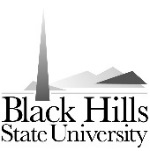 